Z A R Z Ą D Z E N I E  Nr  11/2020BURMISTRZA MORYNIAz dnia 13 lutego 2020 r.w sprawie procedur postępowania w sytuacjach związanych z występowaniem zwierząt wolno żyjących  na terenach zabudowanych Gminy MoryńNa podstawie art. 31 ustawy z dnia 8 marca 1990 r. o samorządzie gminnym (Dz. U. z 2019 nr 506 ze zm.) zarządzam co następuje:§1. Określam procedury postępowania w sytuacjach związanych z występowaniem zwierząt wolno żyjących na terenach zabudowanych Gminy Moryń w brzmieniu stanowiącym załącznik nr 1 do Zarządzenia.§ 2. Nadzór  nad realizacją Zarządzenia powierza się:Stanowisku ds. gospodarki mieniem i ochrony środowiskaStanowisku ds. obronności, zarządzania kryzysowego.§ 3. Zarządzenie wchodzi w życie z dniem podpisania.Załącznik nr 1 
do Zarządzenia 11/2020Burmistrza Morynia z dnia 13 lutego 2020 r.Procedury postępowania w sytuacjach związanych z występowaniem zwierząt dzikich na terenach zabudowanych Gminy MoryńPodstaw prawna:Ustawa z dnia 21 sierpnia 1997 r. o ochronie zwierząt (Dz. U. z  2019 poz. 122 ze zm.);Ustawa z dnia 11 marca 2004 r. o ochronie zdrowia zwierząt oraz zwalczania chorób zakaźnych zwierząt ( Dz. U. z 2018 r. poz. 1967);Ustawa z dnia 13 września 1996 r. o utrzymaniu porządku i czystości w gminach 
(Dz. U. z 2019 r. poz. 2010 ze zm.);Ustawa z dnia 13 października 1995 r.  prawo łowieckie (Dz. U. 2018 r. 2033 ze zm.);Ustawa z 8 marca 1990 r. o samorządzie gminnym (Dz. U. 2019 r. poz. 506 ze zm.);Ustawa z 27 kwietnia 2001 o odpadach (Dz. U. 2019 r. 701 ze zm.);Ustawa z 20 czerwca 1997 r. Prawo o ruchu drogowym ( Dz. U. 2018 r. poz. 1990 
ze zm.).Postępowanie ze zwierzętami wolno żyjącymi padłymi ( schemat - załącznik nr 1 )Etapy postępowania:Osoba, która stwierdziła występowanie martwego zwierzęcia dokonuje zgłoszenia na Policję lub do Straży Pożarnej lub Urzędu Miejskiego w Moryniu.W przypadku podejrzenia choroby zakaźnej u zwierząt zastosowanie mają przepisy ustawy Ustawa z dnia 11 marca 2004 r. o ochronie zdrowia zwierząt oraz zwalczania chorób zakaźnych zwierząt (Dz. U. z 2018 r. poz. 1967), zgodnie z art. 42 ustawy obowiązkowe jest:niezwłoczne powiadomienie organu Inspekcji Weterynaryjnej albo najbliższego podmiotu świadczącego usługi z zakresu medycyny weterynaryjnej albo Burmistrza;pozostawienia zwierząt w miejscu ich przebywania i nie wprowadzania tam innych  zwierząt;uniemożliwienia osobom postronnym dostępu do pomieszczeń lub miejsc,                 w których znajdują się zwierzęta podejrzane o zakażenie lub chorobę, lub zwłoki zwierzęce;udzielania organom Inspekcji Weterynaryjnej oraz osobom działającym                      w imieniu tych organów wyjaśnień i podawania informacji, które mogą mieć znaczenie dla wykrycia choroby i źródeł zakażenia lub zapobiegania jej szerzeniu.Postępowanie w przypadku występowania zwierząt wolno żyjących na terenie zabudowanym Gminy Moryń (schemat załącznik nr 2)Osoba, która stwierdziła występowanie wolno żyjącego zwierzęcia na terenie zabudowanym dokonuje zgłoszenia do Centrum Powiadamiania Ratunkowego lub na Policję lub do Straży Pożarnej lub Urzędu Miejskiego w Moryniu.CPR lub Policja lub Staż Pożarna lub pracownik Urzędu Miejskiego w Moryniu powiadamia firmę, z którą Gmina ma podpisana umowę na wyłapywanie zwierząt wolno żyjących (koordynator akcji).Koordynator akcji wyjeżdża do interwencji, wyłapuje zwierzę 
i przetransportowuje do środowiska naturalnego bytowania. Jeżeli nie ma takiej - możliwości przegania zwierzę w kierunku środowiska naturalnego bytowania. Koordynator współpracuje ze służbami pomocniczymi tj.: Policja, Straż Pożarna, Nadleśnictwo, Lekarz Weterynarii, Powiatowy Lekarz Weterynarii.Policja współdziała z koordynatorem w zakresie zabezpieczenia terenu oraz ochrony życia i zdrowia ludzi. Straż Pożarna, która bierze udział w odłowieniu lub przegonieniu zwierzęcia współpracuje z koordynatorem. Nadleśnictwo w przypadku wystąpienia zwierząt łownych wskazuje ewentualne miejsce wywozu odłowionych zwierząt.Lekarz Weterynarii, z którym Gmina ma podpisaną umowę na świadczenie usług weterynaryjnych lub lekarz weterynarz, z którym koordynator ma podpisana umowę, w przypadku konieczności użycia aplikatora pneumatycznego do podania środka nasennego zwierzęciu, określa dawkę ww. środka oraz nadzoruje akcję.Powiatowy Lekarz Weterynarii podejmuje interwencję w przypadku podejrzenia choroby zakaźnej.Postępowanie ze zwierzętami wolno żyjącymi rannymi w przypadku udziału w wypadku komunikacyjnymZgodnie z Prawem o ruchu drogowym kiedy do zranienia zwierzęcia dojdzie w wyniku wypadku komunikacyjnego, wówczas w pierwszej kolejności konieczne jest usunięcie zwierzęcia z drogi tak, oby nie zagrażało bezpieczeństwu dla innych uczestników ruchu drogowego. Uczestnikowi zdarzenia zobowiązany jest pomóc zarządca drogi. Jednostka przyjmująca zgłoszenie powiadamia wg właściwości zarządcę drogi (drogi powiatowe – Powiatowy Zarząd Dróg, drogi wojewódzkie – Zarząd Dróg Wojewódzkich).Policja zgodnie z art. 129 Prawo o Ruchu Drogowym czuwa nad bezpieczeństwem               i porządkiem na drogach.Wykaz osób i telefonówArkusz uzgodnieńZałącznik nr 1  do procedur postępowania w przypadku występowania zwierząt wolno żyjących na terenach zabudowanych Gminy MoryńSchemat postępowania w przypadku występowania zwierząt padłych 
na terenach zabudowanych Gminy Moryń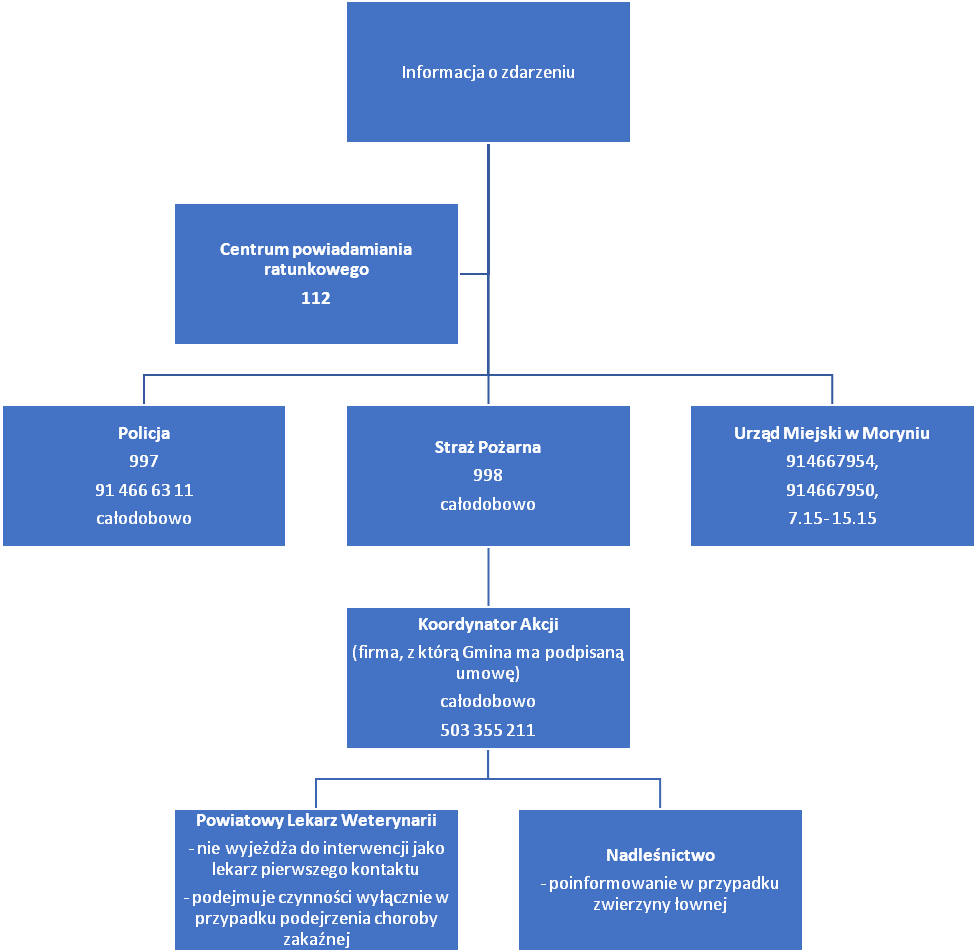 Załącznik nr 2  do procedur postępowania w przypadku występowania zwierząt wolno żyjących na terenach zabudowanych Gminy MoryńSchemat postępowania w przypadku występowania zwierząt wolno żyjących na terenach zabudowanych Gminy Moryń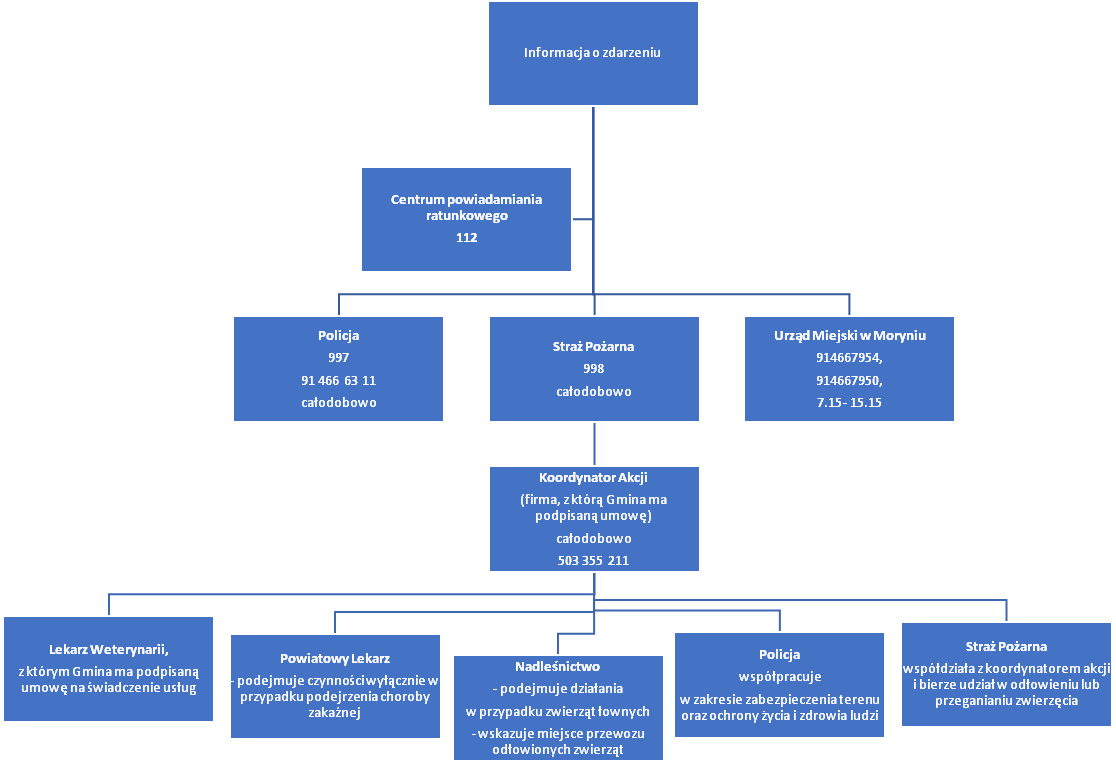 LP.NazwaOsoba odpowiedzialnaNr telefonu, godz. urzędowania1.Powiatowy Lekarz WeterynariiHubert Gumowski91 416 22 74602 650 670Całodobowo2.Lekarz WeterynariiHubert Jagusz91 414 11 718.00-18.003.Koordynator akcjiMarcin Kudawski ,,Larus ”503 355 211całodobowo4.Centrum Powiadamiania Ratunkowego 112całodobowo5.Komisariat Policji w Chojnie Dyżurny997,91 466 63 11całodobowo6.Straż Pożarna Dyżurny 998całodobowo7.Stanowisko ds. gospodarki mieniem i ochrony środowiskaPracownik UrzęduMiejskiego w Moryniu91 466 79 547.15-15.158.Stanowisku ds. obronności, zarządzania kryzysowegoPracownik UrzęduMiejskiego w Moryniu91 466 79 617.15-15.159.Nadleśnictwo Mieszkowice91 431 26 457.00-15.0010.Powiatowy Zarząd Dróg416-63-64, 416-64-787.00-15.0011.Zarząd Dróg Wojewódzkich91 414 16 577.00-15.0012.Generalna Dyrekcja Dróg Krajowych i Autostrad91 432 53 007.30- 15.30LP.NazwaUzgodniono (pieczątka i podpis)Data1.Burmistrz Morynia2.Powiatowy Lekarz Weterynarii3.Powiatowa Straż Pożarna 4.Koordynator akcji (podmiot, z którym Gmina ma zawartą umowę)5.Komisariat Policji w Chojnie6.Inspektor ds. obronności, zarządzania kryzysowego7.Podinspektor ds. gospodarki mieniem i ochrony środowiska